6698 SAYILI KİŞİSEL VERİLERİN KORUNMASI KANUNU (KVKK) KAPSAMINDA VERİ SAHİPLERİNİN HAKLARINI KULLANMALARI İÇİN HAZIRLANMIŞ BAŞVURU FORMUKişisel Verilerin Korunması Kanunu (KVKK) kapsamında yapacağınız talebinizin yerine getirilebilmesi için aşağıdaki başvuru formunu doldurarak ıslak imzalı olarak ÖZEL AHMET UĞUR TURHAN FEN VE TEKNOLOJİ LİSESİ Kavala Mahallesi Kayalık Küme Evleri No:110/3 Ortahisar/Trabzon adresine posta yoluyla iletmeniz gerekmektedir.Başvurunun tarafımıza ulaşmasından itibaren en kısa sürede ve en geç 30 (otuz) gün içinde ücretsiz olarak sonuçlandıracaktır. Taleplerinizin yerine getirilmesi sebebiyle bir maliyet doğması hâlinde yalnızca Kişisel Verileri Koruma Kurulunca belirlenen tarifedeki ücretleri sizden talep edilecektir.1. KİŞİSEL VERİ SAHİBİNİN KİMLİK VE İLETİŞİM BİLGİLERİ2. KİŞİSEL VERİ SAHİBİNİN KULLANACAĞI HAKKIN SEÇİMİNE İLİŞKİN BİLGİLER(Lütfen talebinize uygun ifadenin yanındaki kutucuğu/kutucukları işaretleyiniz)Adı- Soyadı:T.C. Kimlik No:Telefon Numarası:Adres:E-posta Adres:Okulumuzla Olan İlişkiniz (Öğretmen, öğrenci, çalışan, veli, diğer)Okulunuzun hakkımda kişisel veri işleyip işlemediğini öğrenmek istiyorum. Okulunuz hakkımda kişisel veri işliyorsa bu veri işleme faaliyetleri hakkında bilgi talep ediyorum. Okulunuz hakkımda kişisel veri işliyorsa bunların işlenme amacını ve işlenme amacına uygun kullanılıp kullanmadığını öğrenmek istiyorum. Kişisel verilerim yurtiçinde veya yurtdışında üçüncü kişilere aktarılıyorsa bu üçüncü kişileri bilmek istiyorum. Kişisel verilerimin eksik veya yanlış işlendiği düşünüyorum ve bunların düzeltilmesini istiyorum. Kişisel verilerimin kanun ve ilgili diğer kanun hükümlerine uygun olarak işlenmiş olmasına rağmen, kişisel verilerimin silinmesini istiyorum. Eksik ve yanlış işlendiğini düşündüğüm kişisel verilerimin aktarıldığı üçüncü kişiler nezdinde de düzeltilmesini istiyorum. Silinmesini talep ettiğim kişisel verilerimin aktarılan üçüncü kişiler nezdinde de silinmesini istiyorum. Okulunuz tarafından işlenen kişisel verilerimin otomatik sistemler vasıtasıyla analiz edildiğini ve bu analiz neticesinde şahsım aleyhine bir sonuç doğduğunu düşünüyorum. Bu sonuca itiraz ediyorum. 3. TALEP HAKKINDA AÇIKLAMA (Lütfen KVK Kanunu kapsamındaki talebinizi ve talebinize konu olan kişisel verileri detaylı olarak belirtiniz.) 4. EKLER Lütfen başvurunuza dayanak göstermek istediğiniz belge/belgeler varsa belirtiniz. …………………..…………….……………………………….……………………………….……………………………………………………………………………………………………………………………………………………………………………………………………………………………….5. LÜTFEN BAŞVURUNUZUN TARAFINIZA BİLDİRİLME YÖNTEMİNİ SEÇİNİZ    Adresime gönderilmesini istiyorum. 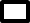   E-posta adresime gönderilmesini istiyorum. 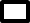  Elden teslim almak istiyorum. 6. BAŞVURU SAHİBİNİN BEYANI İşbu başvuru formu, Okulumuz ile olan ilişkinizi tespit ederek ve varsa Okulumuz tarafından işlenen kişisel verilerinizi eksiksiz olarak belirleyerek ilgili başvurunuza doğru ve kanuni süresinde cevap verilebilmesi için hazırlanmıştır. Hukuka aykırı ve/veya haksız bir şekilde veri paylaşımından kaynaklanabilecek hukuki risklerin bertaraf edilmesi ve özellikle kişisel verilerinizin güvenliğinin sağlanması amacıyla kimlik ve yetki tespiti için Okulumuz ek evrak (Nüfus cüzdanı veya sürücü belgesi sureti vb.) talep etme hakkını saklı tutmaktadır. Form kapsamında iletmekte olduğunuz taleplerinize ilişkin bilgilerin doğru ve güncel olmaması ya da yetkisiz bir başvuru yapılması halinde, söz konusu yanlış bilgi ya da yetkisiz başvuru kaynaklı taleplerden dolayı sorumluluk tarafımıza ait değildir. Hukuka aykırı, yanıltıcı veya yanlış başvurulardan doğan tüm sorumluluk başvurana aittir.Kişisel Veri SahibiAdı Soyadı:                                                                             İmza:Başvuru Tarihi: 